	ČESKÁ UNIE SPORTU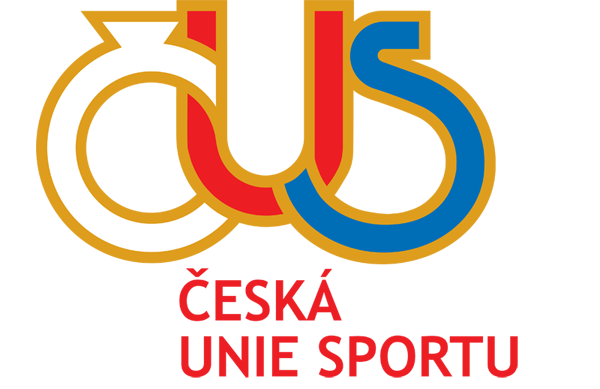 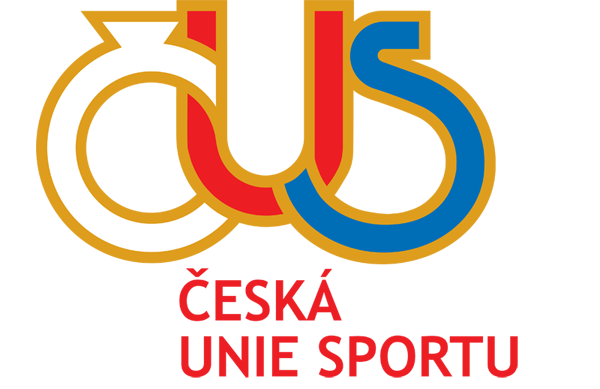 	Okresní sdružení	8. pěšího pluku 81, 738 01  Frýdek-Místek, z.s.	tel. 732 905 368, e-mail: cus.fm@seznam.cz	bankovní spojení 1241607/0300ve Frýdku-Místku 10.10.2018Tělovýchovným jednotám Sportovním klubůmSportovním svazůmP O Z V Á N K Ana  jednání Valné hromady Okresního sdružení ČUS Frýdek-Místek, která se uskutečníve čtvrtek 22. listopadu 2018 od 17:00 hodinv  Národním domě ve Frýdku-Místku, Palackého ulice,  prezentace od 16:30 hod.(klubovna  č. 10, v I. poschodí, vstup hlavním vchodem)Pro jednání valné hromady navrhuje VV OS ČUS program:1.      Zahájení 2.      Procedurální záležitosti - schválení programu a jednacího řádu VH, volba         pracovního předsednictva3.     Zpráva o činnosti OS ČUS5.     Zpráva mandátové komise6.     Zpráva revizní komise 7.     Účetní závěrka za rok 20178.	  Členské příspěvky TJ/SK na rok 20199      Diskuse10.   UsneseníDiskuse bude vedena ke každému bodu programu samostatně. Usnesení budoupřijímána vždy samostatně ke každému bodu jednání. Předkladatelem návrhů usnesení bude pracovní předsednictvo VH a návrhová komiseVe smyslu Stanov OS ČUS zastupuje sdružené subjekty OS ČUS jeden delegát za každou TJ/SK a jeden delegát za každý okresní sportovní svaz. S pozdravemZdeněk Dudapředseda OS ČUS